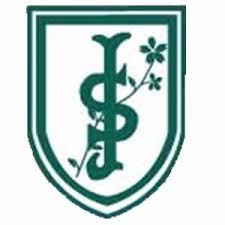 Year 6:  Useful Websites for EnglishThe English area of the Bitesize website is packed with activities and questions
to help you prepare for the National Tests in English.http://www.bbc.co.uk/schools/ks2bitesize/english/
These revision pages have been put together by Woodlands Junior School to
help students with their revision.http://www.woodlands-junior.kent.sch.uk/revision/engindex.html
Skillswise aims to help adults improve their reading, writing and maths skills. It
is targeted at Level 1 of the adult Basic Skills Literacy & Numeracy
Curriculums for England, Wales and Northern Ireland.http://www.bbc.co.uk/skillswise/words/grammar/
You might like to try some spelling practise on this BBC spelling sitehttp://www.bbc.co.uk/schools/spellits/home_y6flash.shtmlAn excellent, fun website covering reading skills and several different genres of writing:http://www.bbc.co.uk/education/subjects/z7mtsbkThis is a great resource for writing, reading and grammar. It directs you to several websites specific to your needs: http://www.woodlands-junior.kent.sch.uk/revision/engindex.htmlThis website requires a fee but you can get a 1 month free trial. It is highly recommended for practicing SPaG. http://www.tesspag.com/Spelling is an important part of the SATs and this resource lists key words and rules children should be familiar with: http://www.parkfieldict.co.uk/sats/spelling.htmlSome helpful reading comprehension practise can be completed through this website:http://www.everyschool.co.uk/english-key-stage-2-comprehension-3.htmlA little bit of everything in these last two websites from spelling games to writing tips:http://www.crickweb.co.uk/ks2literacy.htmlhttp://www.topmarks.co.uk/interactive.aspx?cat=49